2021  LCT聽力理解教師研習企劃素養導向哪？帶您「聽」出素養教學新境界動機與目的：108課綱中將國語文學習領域分為聽、說、讀、寫四個面向，其中聆聽素養更是人們接收訊息的第一步，舉凡課堂上聆聽教師傳道授業、下課後與朋友、家人溝通，透過聆聽可以接觸、學習許多不同的新知，也是維護人際關係的重要素養。然而就國語文教學的領域而言，教師們雖然普遍認為「聽」很重要，但對於如何檢測學生的聆聽素養程度，以及如何幫助學生訓練、加強聆聽的素養，普遍較缺乏相關的教學資源。因此我們期望透過本次研習活動，讓老師們認識聆聽素養的內涵，進而了解如何幫助學生能在溝通表達有更好的表現，以符應108課綱的終極目標，期望人人都能成為終身學習者。活動日期、地點：課程時間表   ＊核發研習時數5小時研習對象：國中、高中、高職國文科教師為主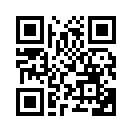 報名網址：https://ppt.cc/fFrq3x 主辦單位：新北市立三重高中、中文能力測驗中心日期地點110/1/25三重高中時間主題內容(講題暫定)講師9:30~10:00報到10:00~10:20開場中文能力測驗中心石育玲 主任10:20~11:20聆聽素養的重要性──從課綱與職場面向切入臺師大國文系鍾宗憲 教授11:20~12:10聆聽素養是什麼？臺師大國文系楊如雪 教授12:10~13:30午餐13:30~14:30如何測量聆聽素養程度？臺師大國文系楊如雪 教授14:30~14:50茶敘14:50~15:50如何藉由檢定提升聆聽素養？平鎮高中國文科張有政 老師15:50~16:00Q&A